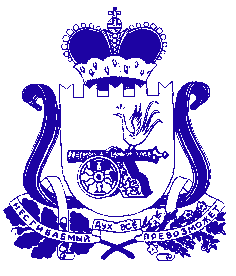 ФИНАНСОВОЕ УПРАВЛЕНИЕ АДМИНИСТРАЦИИ МУНИЦИПАЛЬНОГО ОБРАЗОВАНИЯ «ДЕМИДОВСКИЙ РАЙОН» СМОЛЕНСКОЙ ОБЛАСТИПРИКАЗот  19.04.2017     № 21О внесении изменений в Порядок применения бюджетной классификации Российской Федерации в части, относящейся к местному бюджету Внести в Порядок применения бюджетной классификации Российской Федерации в части, относящейся к местному бюджету, утвержденный приказом Финансового управления Администрации муниципального образования «Демидовский район» Смоленской области от 20.12.2016 №106 (в ред. от 27.01.2017 №3, от 17.03.2017 №10, от 23.03.2017 №17), следующие изменения:Раздел  3. «Направления расходов, увязываемые с программными (непрограммными) статьями целевых статей расходов местного бюджета» дополнить направлениями расходов следующего содержания:« R0200 Предоставление  молодым семьям социальных выплат на приобретение жилого помещения или создание объекта индивидуального жилищного строительстваS0200 Предоставление  молодым семьям социальных выплат на приобретение жилого помещения или создание объекта индивидуального жилищного строительства за счет средств местного бюджетаПо данному направлению расходов отражаются расходы местного бюджета на софинансирование к субсидии из областного бюджета на предоставление  молодым семьям социальных выплат на приобретение жилого помещения или создание объекта индивидуального жилищного строительства».Приложение к Порядку применения бюджетной классификации Российской Федерации в части, относящейся к местному бюджету, «Перечень и коды целевых статей расходов местного бюджета», дополнить строками следующего содержания: Настоящий приказ вступает в силу со дня подписания.«01 Я 01 R0200Предоставление  молодым семьям социальных выплат на приобретение жилого помещения или создание объекта индивидуального жилищного строительства01 Я 01 S0200Предоставление  молодым семьям социальных выплат на приобретение жилого помещения или создание объекта индивидуального жилищного строительства за счет средств местного бюджета».Начальник Финансового управления Администрации муниципального образования  «Демидовский район» Смоленской области                      Н.П. Козлова 